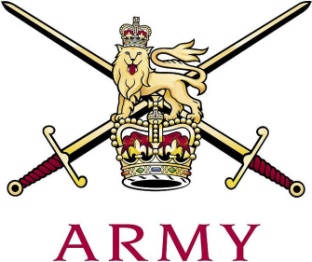 ARMY CRESTAJunction Handicap 2020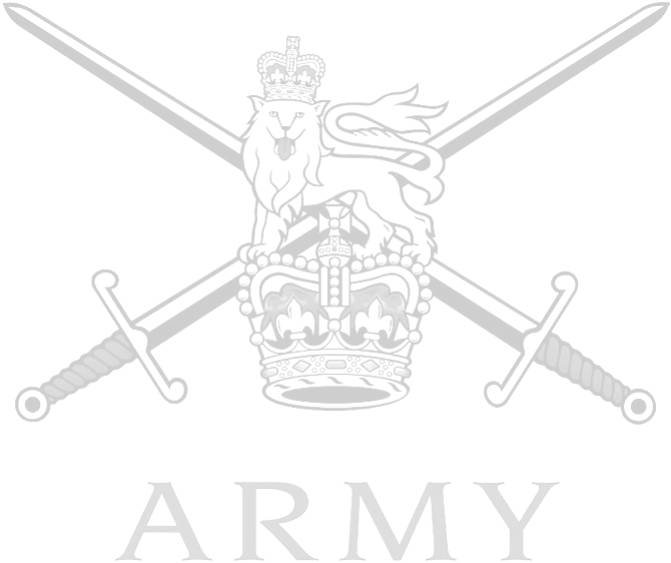 SerNameRegimentH’Cap1st2ndNet Total1Tpr C BurnettThe Blues and Royals2.946.7847.2788.252Tpr TR WraightThe Life Guards2.848.1248.1390.6532 Lt T MuirThe Life Guards4.549.6450.7091.3442 Lt S KayeThe Life Guards349.2048.5591.755Maj JB BarnesThe Blues and Royals+ 1.844.3544.3592.306LCpl W FairbairnThe Blues and RoyalsScr46.3446.3492.687Lt BH VickersArmy Air Corps4.550.0252.3793.398Tpr AR PriceRoyal Lancers4.549.6252.8393.459LCoH R TonkinThe Blues and Royals+ 0.546.2646.2693.5210Capt T WytheRoyal Lancers+ 3.043.9643.9693.9211Tpr C Jacques-SmithRoyal Lancers6.252.5453.8493.9812Capt S PryorKings Royal Hussars+ 1.545.4945.4993.9813Maj PJR ChishickThe Life Guards+ 1.545.6145.6194.2214Capt CJ HartlandArmy Air Corps4.551.6451.9894.6215Tpr B MarksKings Royal Hussars1057.6657.0194.67Cpl I LeighIntelligence Corps855.2757.7597.02Tpr B ThompsonRoyal Lancers1061.6562.50104.15Tpr MG KeithScots Dragoon Guards1066.8359.14105.97Capt SS BrownScots Dragoon Guards1062.0165.48107.49Lt F HowesIntelligence Corps1064.8167.96112.77Capt DW TitcombRoyal Lancers3.549.02Fall (S)2 Lt RKM Lewis3 SCOTS854.08Fall (S)2 Lt ERM Smith3 SCOTS856.14Fall (S)Capt JII Ramsey3 SCOTS1057.07Fall (S)Capt NJT Coles3 SCOTS861.76Fall (S)Lt H FairKings Royal Hussars6.5Fall (S)Lt A NicholKings Royal Hussars10Fall (S)Tpr B MatanleKings Royal Hussars10Fall (S)